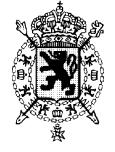 Provincie Oost-VlaanderenDienst wapenvergunningencontactpersoon : Edwin De Baenetel. : 09-267 88 34e-mail: edwin.debaene@ibz.fgov.be-----------------------------------------------------------------------------------------------------------------------------------FORMULIER VOOR DE AANVRAAG TOT ERKENNING ALS VERZAMELAAR VAN WAPENS EN/OF MUNITIE* Wet op de privacy zie onderaan pagina 2* Zie toelichting op pagina 3_____________________________________________________________________________________Artt. 5, 6 en 7 van de Wet van 8 juni 2006; art. 1 van het KB van 29 december 2006; artt. 2 tot 8, 23, 23bis, 24 en 25 van het KB van 20 september 19911.) Identificatie van de aanvrager:Naam of firma: ...............................................................................................................................................Maatschappelijke zetel: ..................................................................................................................................Maatschappelijk doel: ....................................................................................................................................Identiteit van de voorzitter, de gedelegeerde bestuurder en van de zaakvoerder:Naam: .............................................................................................................................................................Voornaam: .............................................................................................................................................….	....Adres: ..............................................................................................................................................................geboorteplaats en -datum: ...............................................................................................................................Rijksregisternummer: ......................................................................................................................................Nationaliteit: ...................................................................................................................................................Datum van de aanstelling: ...............................................................................................................................Ondernemingsnummer: .........................................................................................................................................Datum statuten eerste én laatste maal in de bijlagen van het Belgisch Staatsblad:1.) ...................................2.) ...................................12.) Beschrijving van de activiteiten waarvoor de erkenning wordt aangevraagd:[ ] Museum of privé-verzameling (van historische aard) van vergunningsplichtige vuurwapens en/of munitie voor deze wapens (zie bijlage 1)[ ] Museum of privé-verzameling (van historische aard) van vergunningsplichtige munitie 3.) Lokalisatie van de activiteiten waarvoor de erkenning wordt aangevraagd:[ ] Eigen woning[ ] Huurwoning (gelieve een attest waaruit blijkt dat de activiteit toegelaten is door de huisbaas toe te voegen)[ ] Appartement:[ ] Activiteit toegelaten door het huishoudelijk reglement (gelieve een kopie van het huishoudelijk reglement toe te voegen)[ ] Activiteit toegelaten door de eigenaar (gelieve een attest waaruit blijkt dat de activiteit toegelaten is door de huisbaas toevoegen)Adres:.............................................................................................................................................................................................................................................................................................................................................................................................................................................................................................Administratieve vergunningen (datum van de aanvraag - datum van de beslissing):............................................................................................................................................................................................................................................................................................................................................................................................................................................................................................4.) Lijst van de bij de aanvraag te voegen stukken:[ ] Een uittreksel uit uw strafregister dat opgemaakt werd door uw gemeentebestuur ten laatste drie maanden voor de indiening van de aanvraag (voor rechtspersonen: uittreksel uit het strafregister van iedere bestuurder, zaakvoerder, commissaris of persoon aangesteld voor het bestuur of het beheer)[ ] Statuten van de vennootschap[ ] Uittreksel uit het ondernemingsnummer[ ] Een voor eensluidend verklaarde kopie van het B.T.W. nummer[ ] Het inschrijvingsnummer R.S.Z.Gedaan te .........................op, ................HandtekeningIngevolge art. 9 van de Wet van 8 december 1992 tot bescherming van de persoonlijke levenssfeer ten opzichte van de verwerking van persoonsgegevens melden wij u dat wij, in het kader van de behandeling van uw erkenningsaanvraag, persoonsgegevens verwerken die op u betrekking hebben. U kan aanvullende inlichtingen in verband met deze verwerkingen bekomen door het openbaar register dat door de Commissie voor de bescherming van de persoonlijke levenssfeer gehouden wordt, te raadplegen. U beschikt eveneens over het recht op toegang tot de verwerkte gegevens over U en, in voorkomend geval, heeft u het recht deze gegevens te verbeteren, op voorwaarde dat u daarvoor een gemotiveerde en geschreven aanvraag doet.2Commentaar betreffende de aanvraag om erkenning inzake wapens en munitie.Rubriek "beschrijving van de activiteiten" en bijlagen--------------------------------------------------------------------------Duid aan of de betrokken activiteit vuurwapens en/of munitie betreft.Geef een nauwkeurige omschrijving van de gewenste activiteit die het voorwerp zal uitmaken van de erkenning (vb. museum of privé-verzameling van wapens uit W.O. I of W.O. II).Vermeld het eventueel lidmaatschap van een vereniging van wapenverzamelaars.Rubriek "lokalisatie van de activiteiten"-----------------------------------------------------Vermeld het adres van de plaats waar de activiteit uitgeoefend zal worden.Vermeld of ook andere activiteiten, die het voorwerp uitmaken of moesten uitmaken van een erkenning, plaatsgrijpen of zouden moeten plaatsgrijpen in andere provincies.Rubriek "bij de aanvraag toe te voegen stukken"-------------------------------------------------------------Voeg een uittreksel uit uw strafregister toe dat opgemaakt werd door uw gemeentebestuur ten laatste drie maanden voor de indiening van de aanvraag (in het geval de aanvraag een rechtspersoon betreft, dient voor iedere bestuurder, zaakvoerder, commissaris of persoon aangesteld voor het bestuur of het beheer, een uittreksel uit hun strafregister toegevoegd te worden).Voeg tevens een kopie toe van elk stuk dat relevant is met het oog op de identificatie van de aanvrager en de activiteit waarvoor hij/zij een erkenning aanvraagt (vb. kopie identiteitskaart, statuten van de vennootschap, beschrijving van het museum of de privé-verzameling, beschrijving van de andere activiteiten van de vennootschap, … ).Conform art. 50, 4° wapenwet 8 juni 2006 moet tweemaal € 191,38 betaald worden (bij de aanvraag én bij de uitreiking van de erkenning), bedrag dat jaarlijks op 9 december wordt aangepast aan het indexcijfer van de consumptieprijzen1.Elk jaar aangepast per 9 december3Bijlage : erkenning als museum of privé-verzameling van vuurwapens en/of munitie----------------------------------------------------------------------------------------------------------------------A.) Gedetailleerde omschrijving van de activiteit waarvoor de erkenning wordt aangevraagd:[ ] museum of privé-verzameling van vergunningsplichtige wapens zonder munitie[ ] museum of privé-verzameling van vergunningsplichtige wapens en munitie [ [ ] museum of privé-verzameling van munitie[ ] eerste aanvraag	B.) Beschrijving van het (historisch) onderwerp of thema van de verzameling:Beschrijving van de door de erkenning bedoelde activiteit:...............................................................................................................................................…………..............................................................................................................................................................................................................................................................................................................................Types van de bedoelde wapens en/of munitie en eventuele beperkingen:..........................................................................................................................................................................................................................................................................................................................…...............................................................................................................................................................OPM: de opgave van een verzamelthema is verplicht, zoniet is de aanvraag onontvankelijk. Er moet een duidelijke en zo nauwkeurige mogelijke omschrijving worden gegeven van het verzamelthema dat betrekking moet hebben op een bepaalde periode van de geschiedenis en/of de technische geschiedenis van de bewapening en/of een geografisch thema. Te algemene of ruime en (op historisch vlak) weinig geloofwaardige themata zullen geweigerd worden.OPM: als het verzamelthema wapens vervaardigd na 1945 behelst, is het ingevolge het Koninklijk Besluit van 29 december 2006 niet langer toegelaten meerdere exemplaren van wapens met eenzelfde model, kaliber en benaming te verwerven. Voor de reeds bestaande verzamelingen slaat deze laatste beperking uitsluitend op de verwerving van bijkomende wapens vanaf de inwerkingtreding van voormeld besluit op 9 januari 2007.C.) Lijst van de wapens die het opgegeven thema ondersteunen:1.)............................................................................................................................................................2.)............................................................................................................................................................3.)............................................................................................................................................................4.)............................................................................................................................................................5.)............................................................................................................................................................6.)............................................................................................................................................................7.)............................................................................................................................................................8.)............................................................................................................................................................9.)............................................................................................................................................................10.)..........................................................................................................................................................OPM: de eerste 5 wapens die op model 4 vergunning zonder munitie werden verkregen, moeten hier worden opgesomd aangezien deze wapens deel moeten uitmaken van de wapenverzameling (met een kopie van de model 4 vergunning).D.) Genomen/geplande fysieke veiligheidsmaatregelen:..............................................................................................................................................................................................................................................................................................................................E.) Eventuele opmerkingen of belangrijke bijkomende informatie:..............................................................................................................................................................................................................................................................................................................................4VEILIGHEIDSVOORSCHRIFTEN IN HET KADER VAN WAPENBEZIT1. Veiligheidsvoorwaarden voor het opslaan van vuurwapensOp 24 april 2009 verscheen in het Belgisch Staatsblad het Koninklijk Besluit van 14 april 2009 tot bepaling van de veiligheidsvoorwaarden bij het opslaan, het voorhanden hebben en het verzamelen van vuurwapens of munitie. Dit nieuwe koninklijk besluit wijzigt het eerder Koninklijk Besluit van 24 april 1997 dat reeds veiligheidsvoorschriften bevat voor personen die meer dan 30 vergunningsplichtige vuurwapens opslaan, en vult het verder aan.De belangrijkste wijziging bestaat erin dat een getrapt systeem van veiligheidsvoorwaarden wordt ingevoerd voor particuliere wapenbezitters. Naarmate een particuliere wapenbezitter meer wapens bewaart, moet hij aan strengere veiligheidsvoorwaarden voldoen.Volgende algemene veiligheidsvoorschriften dienen steeds in acht genomen te worden:1.) de wapens zijn ongeladen;2.) de wapens en de munitie worden steeds buiten het bereik van kinderen bewaard;3.) de wapens en de munitie zijn niet ogenblikkelijk samen toegankelijk;4.) de wapens en de munitie worden bewaard op een plaats die geen uiterlijk kenteken draagt dat er zich een wapen of munitie bevindt;5.) het is verboden langer dan noodzakelijk werktuigen die een inbraak kunnen vergemakkelijken, achter te laten in de nabijheid van de plaatsen waar wapens worden bewaard.Bijkomende veiligheidsvoorschriften ingeval men 1 tot 5 vergunningsplichtige vuurwapens bewaart:Behalve de vijf algemene veiligheidsvoorschriften dienen tevens minstens één van volgende veiligheidsmaatregelen genomen te worden:het aanbrengen van een veiligheidsslot ofhet wegnemen en apart bewaren van een voor de werking van het wapen essentieel onderdeel ofhet bevestigen van het wapen met een ketting aan een vast punt.Bijkomende veiligheidsvoorschriften ingeval men 6 tot 10 vergunningsplichtige vuurwapens bewaart:Behalve de vijf algemene veiligheidsvoorschriften is men tevens verplicht om de vergunningsplichtige vuurwapens te bewaren in een slotvaste en in een stevig materiaal gemaakte wapenkast, die niet gemakkelijk kan worden opengebroken en die geen uiterlijk kenteken draagt dat ze een wapen of munitie bevat.Bijkomende veiligheidsvoorschriften ingeval men 11 tot 30 vergunningsplichtige vuurwapens bewaart:Behalve de vijf algemene veiligheidsvoorschriften is men tevens verplicht de vergunningsplichtige vuurwapens te bewaren in een daarvoor ontworpen wapenkluis, gesloten met een mechanisme dat niet kan worden geopend dan met behulp van een elektronische, magnetische of mechanische sleutel, een alfabetische of numerieke combinatie of een biometrische herkenning.De wapenkluis en de munitie bevinden zich in een ruimte waarvan alle toegangen en ramen behoorlijk afgesloten zijn. De sleutels van de wapenkluis en die van de ruimte waarin de wapenkluis en de munitie zich bevinden, worden niet op de sloten gelaten en bevinden zich steeds op een veilige plaats, buiten het bereik van kinderen en derden, waartoe alleen de eigenaar gemakkelijk toegang heeft.Ingeval men meer dan 30 vergunningsplichtige vuurwapens bewaart:In dergelijk geval moet men net zoals vroeger voldoen aan de technische veiligheidsvoorwaarden van klasse G, zoals reeds werd omschreven in het KB van 24 april 1997.NOOT: Om te bepalen onder welke categorie men valt, moet men steeds alle vergunningsplichtige wapens die op één en hetzelfde adres worden opgeslagen (ook al horen ze toe aan andere personen), in rekening brengen.2. Veiligheidsvoorwaarden bij het tentoonstellen van lange vuurwapens toegelaten voor de jachtIn afwijking van de bovenstaande veiligheidsvoorwaarden voor het opslaan van vuurwapens, mag een particulier op zijn verblijfplaats lange vergunningsplichtige wapens toegelaten voor de jacht, tentoonstellen.Hierbij moeten de volgende voorwaarden worden nageleefd:1.) de wapens zijn ongeladen;2.) ze zijn onbruikbaar gemaakt door een veiligheidsslot of door het wegnemen van een voor de werking essentieel onderdeel;3.) ze zijn stevig vastgemaakt aan het slotvaste etalagemeubel waarin ze zijn tentoongesteld, door middel van een ketting, een metalen kabel of een vergelijkbare voorziening, zodat ze niet gemakkelijk kunnen worden weggenomen;4.) ze worden niet tentoongesteld samen met munitie die ze kunnen afvuren en ze zijn niet ogenblikkelijk toegankelijk samen met die munitie.Noot: Deze afwijking geldt enkel voor lange vergunningsplichtige wapens toegestaan voor de jacht. Andere vuurwapens genieten niet van deze afwijking.3. Veiligheidsvoorwaarden tijdens het onderhoud van de wapensTijdens het onderhoud van de vuurwapens dienen volgende veiligheidsvoorschriften in acht genomen te worden:1.) het ongeladen wapen wordt gedurende de hele hantering in een veilige richting gehouden;2.) het magazijn of de lader wordt leeggemaakt;3.) de trekker wordt alleen overgehaald als het wapen in een veilige richting wijst.4. Veiligheidsvoorwaarden bij het vervoer van de wapensEen particulier mag een vergunningsplichtig wapen alleen vervoeren indien aan de volgende veiligheidsvoorwaarden wordt voldaan:1.) het wapen is ongeladen en de vervoerde magazijnen zijn leeg;2.) het wapen is onbruikbaar gemaakt door een veiligheidsslot of door het wegnemen van een voor zijn werking essentieel onderdeel;3.) het wapen wordt buiten het zicht en buiten handbereik vervoerd, in een geschikte en slotvaste koffer of etui;4.) de munitie wordt veilig verpakt vervoerd in een geschikte en slotvaste koffer of etui;5.) als het vervoer met de wagen gebeurt, worden de koffers of de etuis met het wapen en de munitie vervoerd in de slotvaste koffer van het voertuig. Deze bepaling is niet van toepassing op het jachtterrein;6.)Het voertuig blijft niet zonder toezicht achter.5. Wat te doen bij diefstal?Iedere persoon die het slachtoffer is van diefstal van vuurwapens, losse onderdelen, munitie, registers of documenten met betrekking daartoe, moet hiervan onmiddellijk aangifte doen bij een politiedienst en moet aan deze politiedienst binnen de 48 uur precieze gegevens verstrekken over de aard van de gestolen zaken. Hetzelfde geldt in geval van poging tot diefstal.6. Vanaf wanneer moet men aan voormelde veiligheidsvoorschriften voldoen?Het koninklijk besluit treedt in werking op 25 april 2009.De volgende veiligheidsmaatregelen moeten onmiddellijk worden toegepast:de veiligheidsvoorwaarden bij het tentoonstellen van lange vuurwapens toegestaan voor de jacht;de veiligheidsvoorwaarden tijdens het onderhoud van wapens;de veiligheidsvoorwaarden bij het vervoer van wapens;de veiligheidsvoorwaarden bij het bewaren van meer dan 30 vergunningsplichtige vuurwapens;de vijf algemene veiligheidsvoorwaarden die steeds moeten worden genomen bij het bewaren van vuurwapens.Voor de specifieke veiligheidsmaatregelen die men moet nemen wanneer men 1 tot 5, 6 tot 10 of 11 tot 30 vergunningsplichtige vuurwapens opslaat, wordt voorzien in een overgangstermijn van één jaar waarin de personen die reeds in het bezit zijn van (een) vuurwapen(s) zich in regel moeten stellen met deze specifieke veiligheidsvoorwaarden. Men moet dus voor 25 april 2010 de nodige maatregelen nemen opdat men zou voldoen aan deze veiligheidsvoorschriften.Vanaf het ogenblik dat u het wapen in handen krijgt, moet u voldoen aan de overeenkomstige veiligheidsvoorwaarden.De wettelijke basis voor voormelde bepalingen kan teruggevonden worden in:Het Koninklijk besluit van 14 april 2009 tot wijziging van het Koninklijk Besluit van 24 april 1997 tot bepaling van de veiligheidsvoorwaarden waaraan het opslaan, het in bewaring geven en het verzamelen van vuurwapens of munitie zijn onderworpen (B.S. 24/04/2009);Het Koninklijk besluit van 24 april 1997 tot bepaling van de veiligheidsvoorwaarden waaraan het opslaan, het in bewaring geven en het verzamelen van vuurwapens of munitie zijn onderworpen.Naam: ...............................................................................................................................................................Naam: ...............................................................................................................................................................Naam: ...............................................................................................................................................................Naam: ...............................................................................................................................................................Voornaam: ........................................................................................................................................................Voornaam: ........................................................................................................................................................Voornaam: ........................................................................................................................................................Voornaam: ........................................................................................................................................................Adres: ...............................................................................................................................................................Adres: ...............................................................................................................................................................Adres: ...............................................................................................................................................................Adres: ...............................................................................................................................................................Geboorteplaats en –datum: .........................Geboorteplaats en –datum: .........................Geboorteplaats en –datum: ...........................................................................................................................…Rijksregisternummer: .......................................................................................................................................Rijksregisternummer: .......................................................................................................................................Rijksregisternummer: .......................................................................................................................................Rijksregisternummer: .......................................................................................................................................Burgerlijke staat: ..............................................................................................................................................Burgerlijke staat: ..............................................................................................................................................Burgerlijke staat: ..............................................................................................................................................Burgerlijke staat: ..............................................................................................................................................Nationaliteit: ....................................................................................................................................................Nationaliteit: ....................................................................................................................................................Nationaliteit: ....................................................................................................................................................Nationaliteit: ....................................................................................................................................................Beroep: .............................................................................................................................................................Beroep: .............................................................................................................................................................Beroep: .............................................................................................................................................................Beroep: .............................................................................................................................................................Telefoon/GSM: ..........................................................................................................................................Telefoon/GSM: ..........................................................................................................................................Telefoon/GSM: ..........................................................................................................................................Telefoon/GSM: ..........................................................................................................................................E-mailadres: .....................................................................................................................................................E-mailadres: .....................................................................................................................................................E-mailadres: .....................................................................................................................................................E-mailadres: .....................................................................................................................................................b.) Voor een rechtspersoon:b.) Voor een rechtspersoon:b.) Voor een rechtspersoon:[]VZW   []BVBA   []NV[]VZW   []BVBA   []NV[]VZW   []BVBA   []NV[]CV